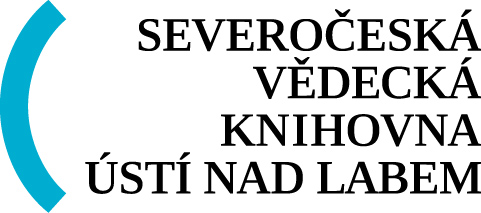 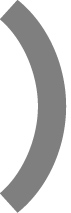 							Objednávka číslo:	202224/OIT	Dne: 2. 12. 2022Odběratel:						         Dodavatel:					               	          Vyřizuje (telefon):  						          Dodací lhůta:	      prosinec 2022				                	          Dodací podmínky:  na adresu sídla W. Churchilla 3Tímto u Vás závazně objednáváme dodávku 2 ks selfchecků RFID-SFK2 desktop včetně montáže, nastavení a SW licence dle Vaší nabídky z 11. 11. 2022 s celkovou cenou 240.000,- Kč bez DPH.                 Ing. Jiří Šilha    	Ing. Michal Satrapa             obchodní ředitel                	                                                                         zástupce ředitele     Razítko a podpis dodavatele:                                           Razítko a podpis odběratele:	Severočeská vědecká knihovna v Ústí nad Labem, p. o.Winstona Churchilla 1974/3400 01 Ústí nad LabemBankovní spojení: 68530411/0100 – KOBA Ústí n. L. IČ: 00083186Nejsme plátci DPHLANius s.r.o.Tomkova 2099390 01  TáborIČ: 25150707DIČ: CZ25150707